Nom, prénom du professeur documentaliste auteur   : Trame de description pédagogique proposée par Caroline Jan - IAN en documentation - Versailles        TRAME DE DESCRIPTION PÉDAGOGIQUEAnnée scolaire 2021-2022 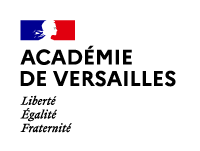 Cette trame pédagogique a pour objectif de présenter de manière détaillée vos actions pour une meilleure valorisation sur le site académique en documentation. Vos documents d’accompagnement doivent être partagés au choix aux formats suivants :  PDF ou WORD ou ODT. L’outil Monnuage de l’Edu Portail doit être utilisé dans le cas de ressources hébergées. Titre de la séquence/du projetDescription synthétique en quelques lignes Objectif(s)MODALITÉS MODALITÉS Type et nom de  l’établissement (collège, lycée GT, Pro, polyvalent, etc) + communeClasse/niveauDiscipline(s) impliquée(s)partenaires internes/externesParcours Éducatifs (PEAC, Santé, Citoyen, Avenir)Ressources et outils utilisés Outil(s) numérique(s) utilisés Production attendueCOMPÉTENCES COMPÉTENCES Compétences du socle commun et de cultureCompétences info-documentaires/EMICompétences CRCNModalités d’évaluationMise en oeuvre (nombre d’heures dédiées, lieu, classe entière ou non, etc)